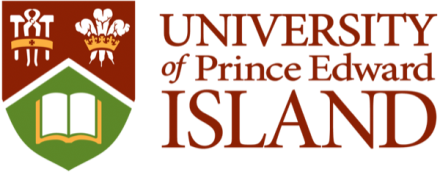 Thank you form for graduating studentsFilling out the questionnaire below is an important step as a recipient.  The questions about you, your background, and your interests, as well as your thank you letter and photo, will be shared with the person or living family members who made the donation to support your scholarship or award.  

When you have completed your form, please save it as a Word document (not a PDF) and send it – and a photo – as attachments to Sharon Clark at sclark@upei.ca .
If you have any questions, call Rosie at 902-894-2865.I understand that this form will be shared with the generous donor of my award or scholarship.  ▭ Yes   Name of Award Received (If you are the recipient of more than one award, list all their complete names here):Full Name: Hometown:
Email address:What has been your area of study?  Are you a Master or PhD level?  If so, where and what was your undergraduate institution(s)?
Which professor has been your greatest inspiration and why?Did you study abroad as part of your UPEI education and, if so, where?
We now invite you to write a "Personal Statement" to share with the donor.  You can form your statement as though the donor is sitting in front of you and you are sharing information about yourself in a personal conversation:

Share a Photograph:  You are encouraged to submit a jpg photo to share with your donor.Please write your Thank You Letter to your donor(s) below: